SCRIPT:<html><head><title>Greetings</title><body><script language="JavaScript">n = prompt("Enter a number","");for(var i=1; i<=n; i++){if(i%2==1)document.write(i);}</script></body></html>OUTPUT: 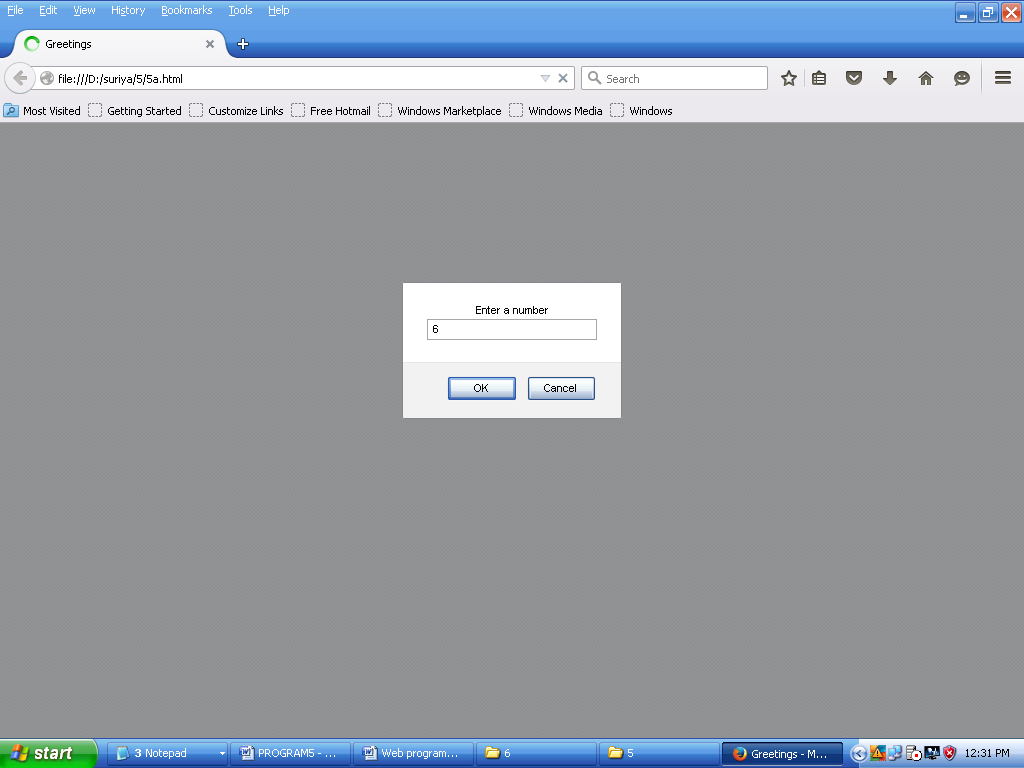 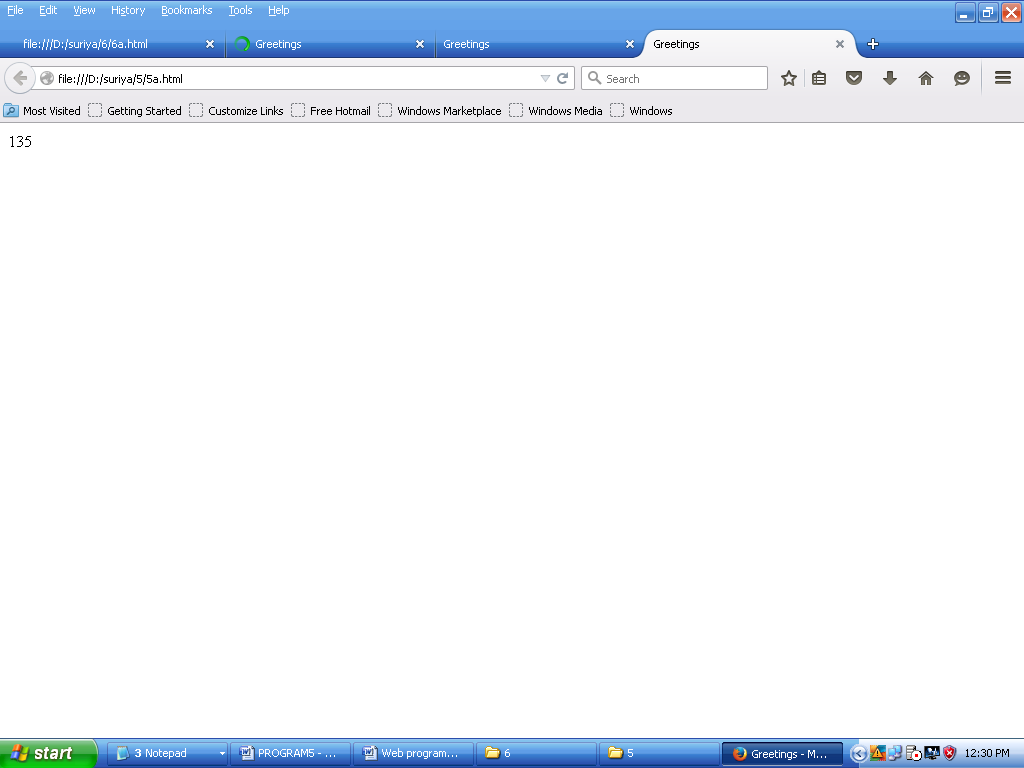 